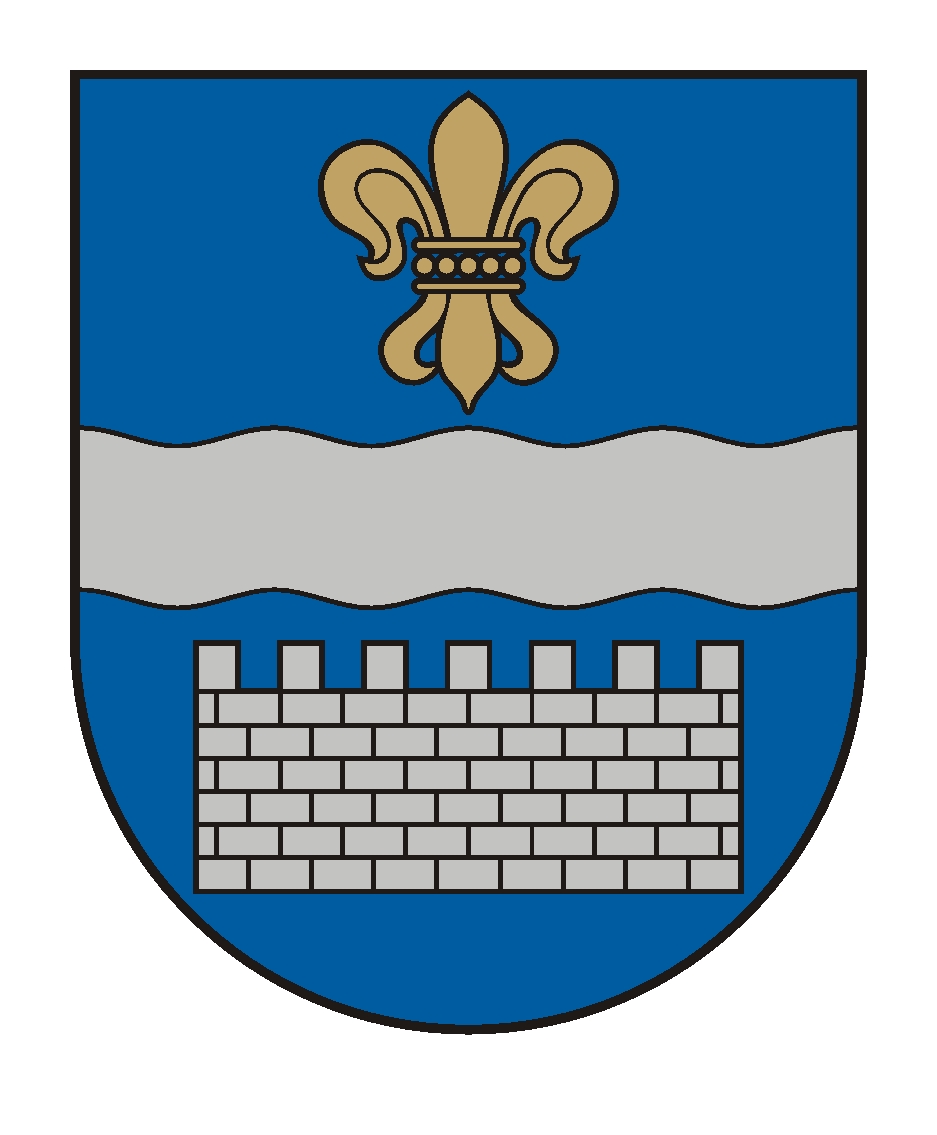   LATVIJAS REPUBLIKASDAUGAVPILS PILSĒTAS DOMEReģ. Nr. 90000077325, K. Valdemāra iela 1, Daugavpils, LV-5401, tālr. 65404344, 65404365, fakss 65421941 e-pasts info@daugavpils.lv   www.daugavpils.lv							          Nolikums Nr.3  							          (prot.Nr.4,   16.§)APSTIPRINĀTSar Daugavpils pilsētas domes2016.gada 25.februāralēmumu Nr.67                                                                                                       grozījumi ar:                                                                                                                  15.04.2016.lēmumu Nr.164DAUGAVPILS PILSĒTAS DOMESJAUNATNES LIETU KONSULTATĪVĀS KOMISIJAS
NOLIKUMSI. Vispārīgie jautājumi1. Daugavpils pilsētas domes (turpmāk – Dome) Jaunatnes lietu konsultatīvā komisija (turpmāk – Komisija) ir Domes konsultatīva, koordinējoša un problēmu risinoša institūcija, kuras mērķis ir veicināt jaunatnes politikas plānošanu un īstenošanu Daugavpils pilsētā, kā arī veicināt jauniešu līdzdalību lēmumu pieņemšanā un sabiedriskajā dzīvē. 2. Komisija ir pakļauta Domei.3. Komisijas darbības tiesiskais pamats ir Latvijas Republikas Jaunatnes likums, Jaunatnes politikas pamatnostādnes, Valsts jaunatnes programma un citi normatīvie akti, Domes lēmumi un šis nolikums.4. Komisija izskata iesniegumus un visus materiālus, kas ir šīs Komisijas kompetencē.5. Komisija ir patstāvīga un neatkarīga tās kompetencē esošo lēmumu pieņemšanā.6. Komisijas lēmumiem ir ieteikuma raksturs.II. Komisijas uzdevumi un tiesības7. Komisijai ir šādi pamatuzdevumi: 7.1. veicināt pašvaldības iestāžu un struktūrvienību sadarbību ar jauniešiem saistītos jautājumos;7.2. apkopot un analizēt informāciju par pašvaldības jauniešu problēmām, vajadzībām un interesēm;7.3. izstrādāt un ieteikt pašvaldībai ilgtermiņa stratēģiju un prioritātes jaunatnes politikas īstenošanai Daugavpils pilsētā;7.4. izstrādāt priekšlikumus jauniešu iesaistīšanai politiskās, ekonomiskās, sociālās un kultūras dzīves, kā arī vides aizsardzības aktivitātēs;7.5. izstrādāt priekšlikumus jauniešu līdzdalības un iniciatīvu īstenošanas atbalstam;7.6. sniegt pašvaldībai ieteikumus par finanšu plānošanu darbam ar jaunatni;7.7. izplatīt informāciju par jauniešiem piedāvātajām iespējām;7.8. veicināt jauniešu sadarbību ar pašvaldību un citām institūcijām un organizācijām;7.9. iesaistīties pašvaldības darbā ar jaunatni, kā arī tā ietvaros organizētajos pasākumos, projektos un programmās;7.10. konkrētu jautājumu risināšanai ieteikt pašvaldībai izveidot darba grupas;7.11. ieteikt tēmas pētījumiem jaunatnes jomā;7.12. sniegt padomus un konsultācijas domes deputātiem, pašvaldības darbiniekiem un pārvalžu vadītājiem jaunatnes lietās;7.13. normatīvajos aktos noteiktajā kārtībā iesniegt atbildīgajai ministrijai, kas nodrošina vienotas valsts politikas izstrādi jaunatnes jomā, priekšlikumus par nepieciešamajiem grozījumiem normatīvajos aktos un valsts jaunatnes politikas attīstības plānošanas dokumentos.8. Komisijai ir šādas tiesības:8.1. pieprasīt un saņemt informāciju, kas saistīta ar Komisijas kompetencē esošajiem jautājumiem;8.2. pieaicināt uz Komisijas sēdēm nozaru speciālistus un ekspertus, kā arī citus valsts un pašvaldības institūciju pārstāvjus;8.3. izvērtēt Komisijas lēmumu īstenošanas gaitu un rezultātus;8.4. sadarboties ar plašsaziņas informācijas līdzekļiem;8.5. (svītrots ar 15.04.2016. lēmumu Nr.164);8.6. uzaicināt uz Komisijas sapulcēm pašvaldības struktūru un uzņēmumu vadītājus, kā arī darbiniekus, lai tie sniegtu informāciju par pašvaldības jaunatnes politikas realizāciju;8.7. pieņemt lēmumus par nepieciešamo aktivitāšu organizēšanu, lai uzlabotu pašvaldības struktūrvienību  darbību atbilstoši pašvaldības jaunatnes politikai;8.8. ieteikt pasākumu organizēšanu pašvaldības struktūrvienībām, lai uzlabotu darbu ar jaunatni.III. Komisijas sastāvs9. Komisijas sastāvu veido 10 locekļi:9.1. ne mazāk kā trīs pārstāvji no jaunatnes organizācijām un iniciatīvu grupas, kuru darbība saistīta ar jaunatni.10. Komisijas locekļu sastāvu, priekšsēdētāju, priekšsēdētāja vietnieku apstiprina Dome. 11. Komisijas darbu vada Komisijas priekšsēdētājs. Komisijas priekšsēdētāja pienākumus viņa prombūtnes laikā pilda Komisijas priekšsēdētāja vietnieks. Komisijas priekšsēdētāju un Komisijas priekšsēdētāja vietnieku Komisijas locekļi ievēlē no sava vidus.IV. Komisija darbības kārtība un lēmumu pieņemšana12. Komisijas priekšsēdētājs:12.1. plāno un organizē Komisijas darbu;12.2. sagatavo Komisijas sēžu darba kārtību;12.3. sasauc un vada Komisijas sēdes;12.4. paraksta sēžu protokolus un citus Komisijā sagatavotus dokumentus;12.5. bez īpaša pilnvarojuma pārstāv Komisiju.13. Komisijas sēdes sasauc pēc Komisijas priekšsēdētāja ierosinājuma, vai, ja to pieprasa, vairāk nekā trešdaļa Komisijas locekļu.14. Komisijas sēdes ir atklātas, tās notiek ne retāk kā reizi ceturksnī.15. Par komisijas sēdes sasaukšanu Komisijas locekļus informē nedēļu iepriekš.16. Komisija ir lemttiesīga, ja tās sēdē piedalās vairāk nekā puse no Komisijas locekļiem.17. Komisija lēmumus pieņem ar vienkāršu balsu vairākumu. Katram komisijas loceklim ir viena balss. Ja balsu skaits sadalās vienādi, izšķirošā ir Komisijas priekšsēdētāja balss.18. Komisija no sava vidus ieceļ protokolētāju, kurš ir atbildīgs par Komisijas lietvedības kārtošanu.19. Komisijas sēdes tiek protokolētas. Komisijas sēdes protokolā norāda darba kārtību, sēdes dalībniekus un personas, kuras piedalījušās debatēs par attiecīgo jautājumu, kā arī pieņemtos lēmumus. 20. Ja kāds no Komisijas locekļiem nepiekrīt pieņemtajam lēmumam, attiecīgā Komisijas locekļa viedokli ieraksta protokolā.21. Ja kāds no Komisijas locekļiem darbu Komisijā pārtrauc, attiecīgais Komisijas loceklis iesniedz Komisijas priekšsēdētājam pamatotu iesniegumu izmaiņu veikšanai Komisijas sastāvā.22. Komisijas darbību materiāltehniski nodrošina Domes Vispārējā nodaļa.23. Komisijas priekšsēdētāju un/vai jebkuru Komisijas locekli pirms termiņa var atbrīvot no Komisijas locekļa amata, ja tā darbības vai bezdarbības rezultātā netiek nodrošināta Komisijas mērķu un uzdevumu izpilde, ja Komisijas loceklis regulāri nepilda uzdotos pienākumus vai bez attaisnojoša iemesla nav ieradies uz trim Komisijas sēdēm. Daugavpils pilsētas  domes priekšsēdētājs                  (personiskais paraksts)                   	               J.Lāčplēsis	                        